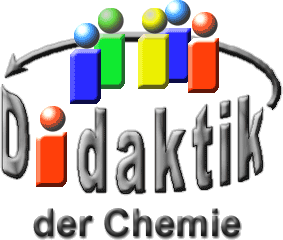 Seminar „Übungen im Vortragen – PC“Säure-Base-TitrationChristina Scharl, WS 12/13Einstieg: Wegen dem vielen Essen an den Weihnachtsfeiertagen kann es zu Sodbrennen kommen, dieses resultiert daraus, dass Magen-Säure in die Speise-Röhre gelangen konnte.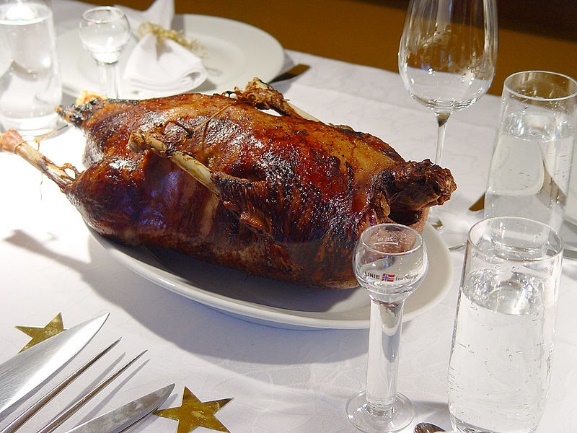 Abb. 1: Weihnachtsgans [8]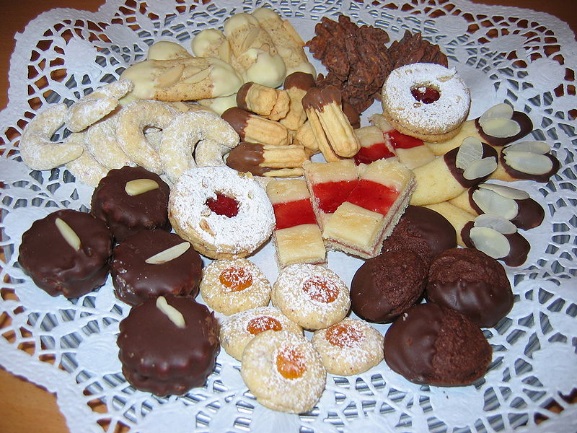 Abb. 2: Weihnachtsplätzchen [9]PrinzipBei Säure-Base-Titrationen wird eine unbekannte Stoff-Menge Säure (Base) durch Zugabe von einer Base (Säure) bekannter Konzentration bestimmt.Der Endpunkt einer Titration ist der Äquivalenz-Punkt, an diesem Punkt wurde zur vorgelegten Säure (Base) eine stöchiometrisch äquivalente Menge Base (Säure) hinzugegeben.Am Neutral-Punkt ist die Menge von OH--Ionen gleich der Menge der H+-Ionen und der pH = 7.Bestimmung einer Säure durch Halb-TitrationBei schwachen Säuren kann der pKs -Wert durch Halb-Titration bestimmt werden. Am Halbäquivalenz-Punkt ist pH = pKs, hier ist die vorgelegte Säure (Base) zur Hälfte neutralisiert.Protolyse-Reaktion:Massenwirkungsgesetz:Henderson-Hasselbalch-Gleichung: Der Halbäquivalenz-Punkt liegt im Puffer-Bereich der Säure und der korrespondierenden Base, weshalb die Henderson-Hasselbalch-Gleichung auch Puffer-Gleichung genannt wird. Da [HA] = [A-]: pH = pKs .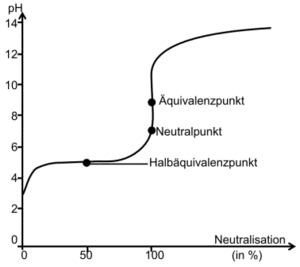 Abb. 3: Titrationskurve der Titration einer schwachen Säure (Essigsäure, c = 0,1 mol/l) mit einer starken Base (Natronlauge, c = 0,1 mol/l)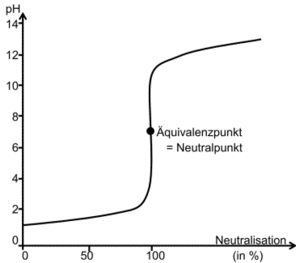 Abb. 4: Titrationskurve der Titration einer starken Säure (Salzsäure, c = 0,1 mol/l) mit einer starken Base (Natronlauge, c = 0,1 mol/l)Titration einer starken Säure mit einer starken BaseZeitbedarf: 30 Minuten, Lehrende, 1Kompetenz/Ziel:E: Aufnahme und Deutung einer Titrationskurve.	
Handhabung einer Anordnung zur computergestützten Messwert-Erfassung.Material:Becherglas, 150 mL, hochBecherglas, 400 mL, weitMagnetrührer, regelbarMagnetrührstäbchen, -EntfernerStativBüretten-KlemmeTrichter, d= 60 mmBürette, 50 mL2 Muffen, 2 KlammernMesspipette, 25 mLAll-Chem-Misst IIpH-Messkette (BCN-Anschluss)ComputerSoftware AK AnalytikChemikalien:VE-WasserPuffer pH 4 und pH 9Salzsäure
c= 0,1 mol/L	
CAS-Nr.: 7647-01-0Maßlösung
Natronlauge
c= 0,1 mol/L	
CAS-Nr.: 1310-73-2Vorbereitung: Computer startenVersuch gemäß nebenstehender Skizze aufbauen. Hinweis: ggf. Halter für Messketten-Aufbewahrungsgefäß anbauen.Sicherstellen, dass der ACM II mit dem Computer verbunden ist.pH-Messkette an den pH-Eingang, dann ACM II an das Netzteil anschließen.Programm AK Analytik starten. Messgerät AK-MessII-1-Kanal auswählen. Schnell-Starter laden.Anschlüsse bestätigen, weiter.Messbereich automatisch festlegen lassen.Nach Wunsch die pH-Messkette nach der im Programm angegebenen Anleitung kalibrieren. Hierfür Puffer-Lösungen pH 4 und pH 9 verwenden: die pH-Elektrode eintauchen und den Puffer-pH eingeben. Nach jedem Wert die Elektrode mit wenig VE-Wasser spülen.Zur Messung „Titration über Volumen auf Tastendruck“ wählen. Volumenintervalle auf 1 mL und Gesamtvolumen auf 40 mL einstellen. „Direkt zur Messung gehen“.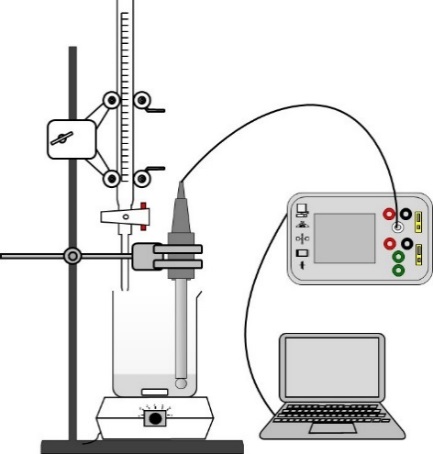 Durchführung: Aufnahme der Titrationskurve:In dem 150 mL Becherglas ein Rührstäbchen und 25 mL Salzsäure vorlegen; pH-Messkette eintauchen und in einer Klammer spannen. Ggf. mit Wasser so auffüllen, dass die Messkette über das Diaphragma eintaucht. ACHTUNG: KEINE Blasen in Messkette!Messung durch Tasten-Druck starten.Aus der Bürette 1 mL Maß-Lösung auslaufen lassen, dann Leertaste drücken. Wiederholen bei 19 mL Zugabe.Natronlauge tropfenweise zugeben und den pH-Änderung dabei beobachten. Nach 20 mL Zugabe Tastendruck, weitere mL-Weise Zugabe/Tastendruck wie zuerst.Nach insgesamt 40 mL Natronlauge-Zugabe Messung stoppen (Software!).Kurve unter einem Namen im gewünschten Arbeitsbereich abspeichern.X-Achse (Volumen) sinnvoll anpassen. Wieder abspeichern.Beobachtung: Es entsteht eine Titrationskurve, welche typisch ist für die Titration einer starken Säure mit einer starken Base.Berechnung: c(HCl): Konzentration der Salzsäurec(NaOH): Konzentration der NatronlaugeVÄq(NaOH): Verbrauch der Natronlauge bis zum ÄquivalenzpunktVGes: Gesamtvolumen der vorgelegten Säure und zugegebenen Base zum jeweiligen ZeitpunktVZu NaOH): Volumen der zugegebenen Natronlauge zum jeweiligen ZeitpunktV(HCl): Volumen der vorgelegten Salzsäuren(H3O+): Stoffmenge der Oxoniumionen zum jeweiligen Zeitpunktn(OH-): Stoffmenge der Hydroxidionen zum jeweiligen ZeitpunktStoffmenge der zugegebenen Natronlauge: nZu(NaOH) = VZu(NaOH) * c(NaOH)Stoffmenge der vorgelegten Säure: n(HCl) = V(HCl) * c(HCl)Konzentration der vorgelegten Säure:pH bei Beginn der Titration:pH < 7:pH am Äquivalenz-Punkt: c(H3O+) = c(OH-)pH > 7:Zusammenfassung:Die Säure-Base-Titration ist ein wichtiges qualitatives Analyse-Verfahren.Mit den Messwerten der Titration und Rechnungen lassen sich Titrationskurven erstellen.Die Bestimmung von Eigenschaften, wie etwa der pKs-Wert ist damit möglich. Die Anwendung erfolgt in vielen Bereichen, wie z. B. in der Pharmazie: Medikamente wie Maaloxan sollen die Magen-Säure neutralisieren und Sodbrennen lindern. In Maaloxan ist die starke Base Magnesiumhydroxid enthalten. 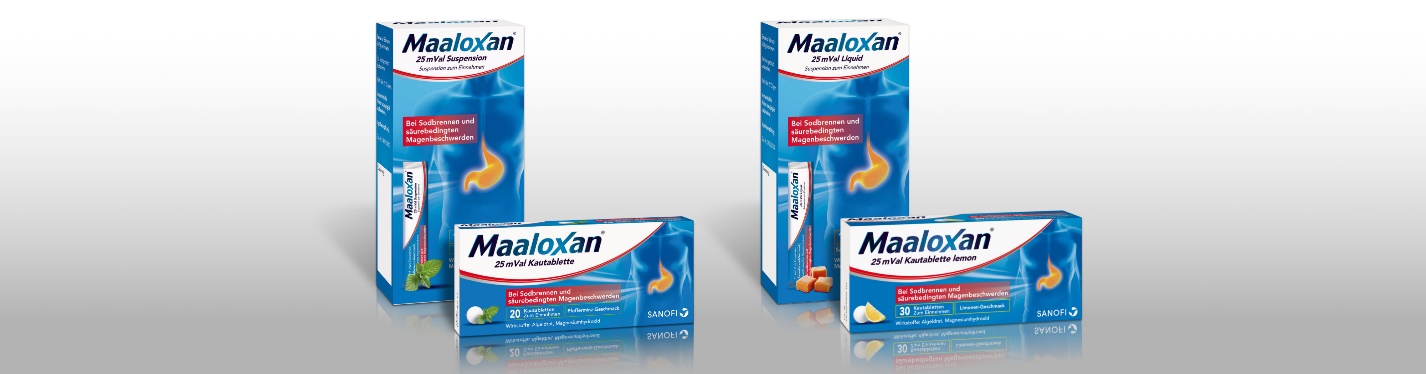 Abb. 5: Maaloxan [10].Quellen:Riedel, Janiak: Anorganische Chemie, 7. Auflage, Walter de Gruyter, Berlin, 2007Mortimer, Müller: Chemie, 9. Auflage, Thieme, Stuttgart, 2007http://daten.didaktikchemie.uni-bayreuth.de/experimente/standard/0712b_hcl_titration_halbautomatisch.htm, 01.10.13 (Quelle verschollen, 14.07.2020)Atkins, Physikalische Chemie, 1. Auflage, VCH Verlagsgesellschaft, Weinheim, 1987http://www.lecker.de/media/redaktionell/leckerde/rezeptsammlungen/weihnachten_1/weihnachtsgans/hbv_781/weihnachtsgans-majoran-aepf.jpg, 21.12.12 (Quelle verschollen, 14.07.2020)http://images-photo-s.de/bilder/fotos/images/photos/2011/10/weihnachten-schokolade.jpg, 21.12.12 (Quelle verschollen, 14.07.2020)http://www.volksversand.de/netto/product_info.php?products_id=2011112, 21.12.12 (Quelle verschollen, 14.07.2020)Weihnachtsgans: https://commons.wikimedia.org/wiki/File:Christmas-goose-(Weihnachtsgans)_1.jpg?uselang=de; Urheber: Jürgen Howaldt; Lizenz: „Namensnennung – Weitergabe unter gleichen Bedingungen 2.0 Deutschland“; 14.07.2020Plätzchen: https://commons.wikimedia.org/wiki/File:Weihnachtskeks(RobertK).jpg?
uselang=de; Urheber: RobertK; Lizenz: „Namensnennung – Weitergabe unter gleichen Bedingungen 2.0 Deutschland“; 14.07.2020Maloxan: https://www.maaloxan.de/wirkstoffe.html; 14.07.2020